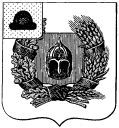 Администрация Александро-Невского городского поселения Александро-Невского муниципального районаРязанской областиРАСПОРЯЖЕНИЕот  16 мая 2018 года               р.п. Александро-Невский                        № 32Об утверждении дизайн-проектов В целях реализации в 2018 году муниципальной программы «Формирования современной городской среды Александро-Невского городского поселения на 2018-20022 годы» с учетом обсуждения с представителями заинтересованных лиц:
          1. Утвердить дизайн-проект по благоустройству дворовых территорий расположенных по адресу: Рязанская область, Александро-Невский район, р.п. Александро-Невский, дома №№ 2, 4, 6, 8, 10, 12, 14 (приложение № 1).
         2. Утвердить дизайн-проект по благоустройству общественной территории вокруг памятника Александру Невскому по ул. Советская (приложение № 2).
         3. Контроль за исполнением настоящего распоряжения оставляю за собой.Глава администрации Александро-Невскогогородского поселения                                                                 Е.В. Блохина